Методическая разработка практического занятияпо дисциплине «Основы проектирования баз данных»по теме «Проектирование и создание базы данных»Фирсова Алла ГеннадьевнаПреподаватель, к.т.н., доцентПрофессиональное образовательное частное учреждение «Ивановский кооперативный техникум»Цель работы - Освоение приемов проектирования базы данных, описания структуры таблиц и связей между ними.Задачи:ОбразовательныеИзучение новых понятий, связанных с базами данных;2. Изучение основных способов создания таблиц;3. Изучение основных способов создания форм;Развивающие1. Развитие логического мышления, познавательных интересов, умения излагать мысли, а также творческую активность учащихся;2. Развитие операционных навыков учащихся по управлению персональным компьютером;3. Знаний в области информационных технологий, компьютерной грамотности и информационной культуры учащихся;4. Развитие практических навыков работы с основными элементами СУБД.Воспитательные1. Воспитание организованности, аккуратности;2. Воспитание четкости выполнения упражнений.1 Проектирование и создание базы данных Процесс создания базы данных рассмотрим на примере разработки информационной системы «Студенты», которая должна хранить информацию о студентах и их экзаменационных оценках. Необходимо создать в базе данных таблицы: 1) Студенты – для хранения основных данных о студенте; 2) Оценки – для хранения информации об оценках студентов; 3) Отделения – справочник отделений; 4) Специальности – справочник специальностей; 5) Дисциплины – справочник дисциплин;6) Выплата стипендии - для хранения информации о выдаче стипендии;7) Группы – справочник групп;8) Категории преподавателей – справочник категорий;9) Преподаватели - для хранения информации о преподавателях;10) Преподаватель-Дисциплина – для связи между таблицами Дисциплины и Преподаватели;11) Родители студентов - для хранения сведений о родителях студентов;12) Стипендия – справочник видов стипендий.Для создания файла базы данных в папке хранения Ваших файлов вызовем контекстное меню и в нем выберем команду Создать  Microsoft Access База данных. Зададим имя базы данных. Откроем базу данных двойным щелчком на созданном файле. 2 Описание структуры таблиц и связей Выберем на ленте вкладку Создание и в группе Таблицы нажмем на кнопку Конструктор таблиц. По умолчанию для окна базы данных установлен параметр Вкладки, поэтому внутри главного окна мы увидим вкладку (вложенное окно с ярлычком сверху) Конструктора таблиц, показанное на рисунке 1 (данные двух полей уже заполнены и была нажата кнопка Сохранить на верхней рамке окна).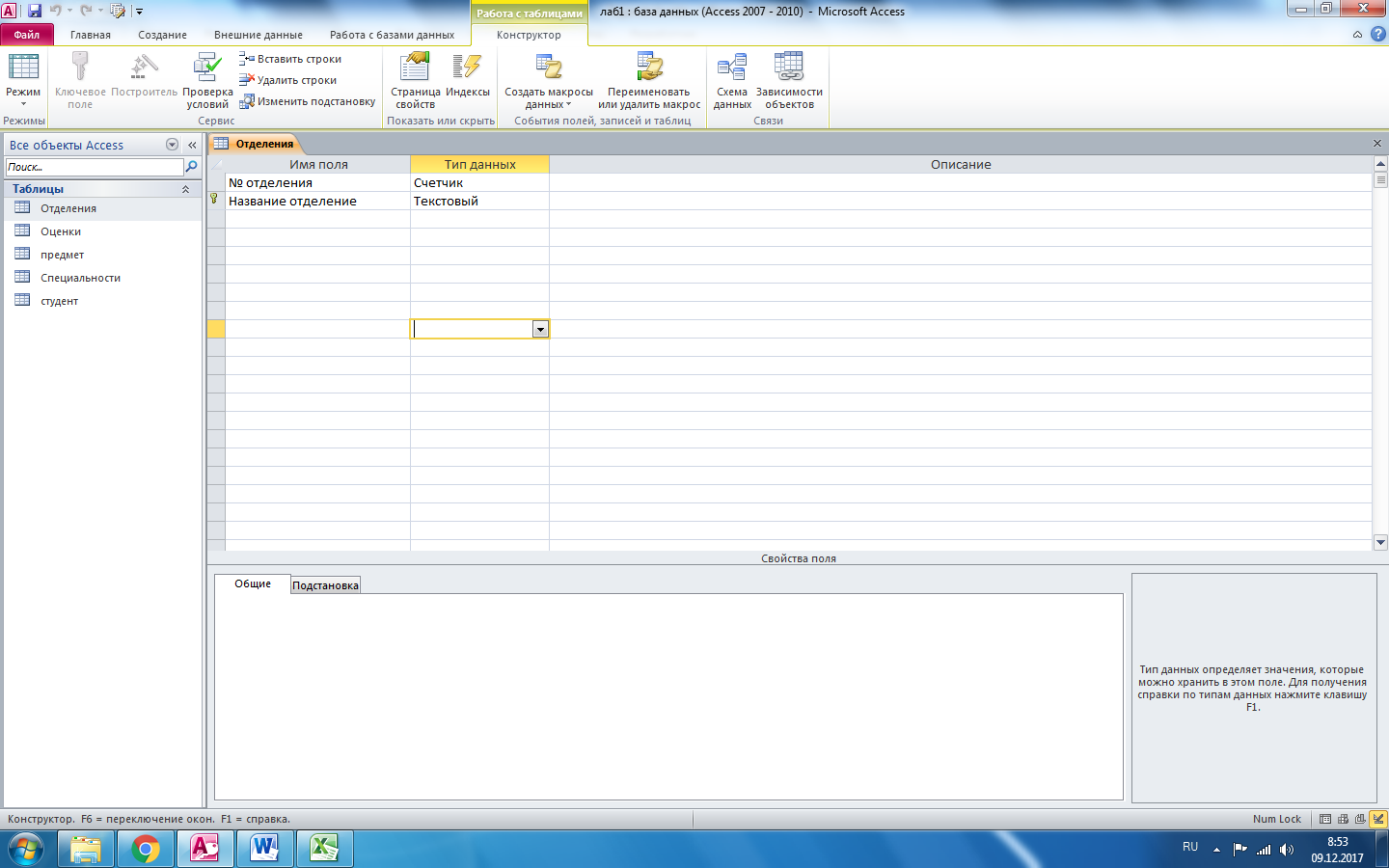 Рисунок 1 – Описание структуры таблицы ОтделенияДалее в Конструкторе добавим остальные поля в соответствии с данными таблицы 1, т.е. зададим имя, тип данных, размер или формат каждого поля таблицы, а также ключевое поле (если необходимо) и индексированные поля. После чего закроем вкладку Конструктора таблицы Отделения (крестиком справа на темно-серой полоске или из контекстного меню ярлычка) с сохранением изменений структуры. Затем снова выберем команду Создание  Конструктор таблиц и опишем структуру следующей таблицы – Специальности в соответствии с данными таблицы 2. Сохраним таблицу и закроем Конструктор данной таблицы. Аналогично поступим при создании остальных таблиц. В результате получим в базе данных 12 пустых таблиц с заданной структурой. При необходимости в любой момент можно обратиться к модификации структуры каждой из таблиц, открыв ее в Конструкторе. Таблица 1 – Структура таблицы ОтделенияТаблица 2 – Структура таблицы СпециальностиТаблица 3 – Структура таблицы ДисциплиныТаблица 4 – Структура таблицы ГруппыТаблица 5 – Структура таблицы СтудентыТаблица 6 - Дополнительные свойства таблицы ПреподавательДля установления связи "многие-ко-многим" между таблицами Преподаватель и Дисциплины надо создать вспомогательную (промежуточную) таблицу Преподаватель - Дисциплины со следующей структурой. 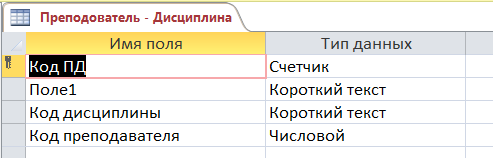 Рисунок 2 - Структура таблицы Преподаватель-ДисциплиныМежду таблицами Преподаватель и Дисциплины и новой таблицей будут установлены связи «один-ко-многим».Установить дополнительные свойства таблицы.Таблица 7 – Дополнительные свойства таблицы Преподаватель – ДисциплиныТаблица 8 – Структура таблицы ОценкиТаблица 9 – Структура таблицы Родители студентовТаблица 10 – Структура таблицы СтипендияТаблица 11 – Структура таблицы Категория преподавателейТаблица 12 – Структура таблицы Выплата стипендииДалее задаем связи (Один ко многим) между таблицами в базе. Для этого на вкладке ленты Работа с базами данных выбираем в группе Отношения кнопку Схема данных, добавляем в окно схемы все таблицы и создаем связи между ключами таблиц, перетаскивая название поля первичного ключа к аналогичному полю другой таблицы. При этом задаем в окне Изменение связей для всех связей 3 условия: обеспечения целостности данных, каскадное обновление связанных полей и каскадное удаление связанных записей. Схема базы данных показана на рисунок 3.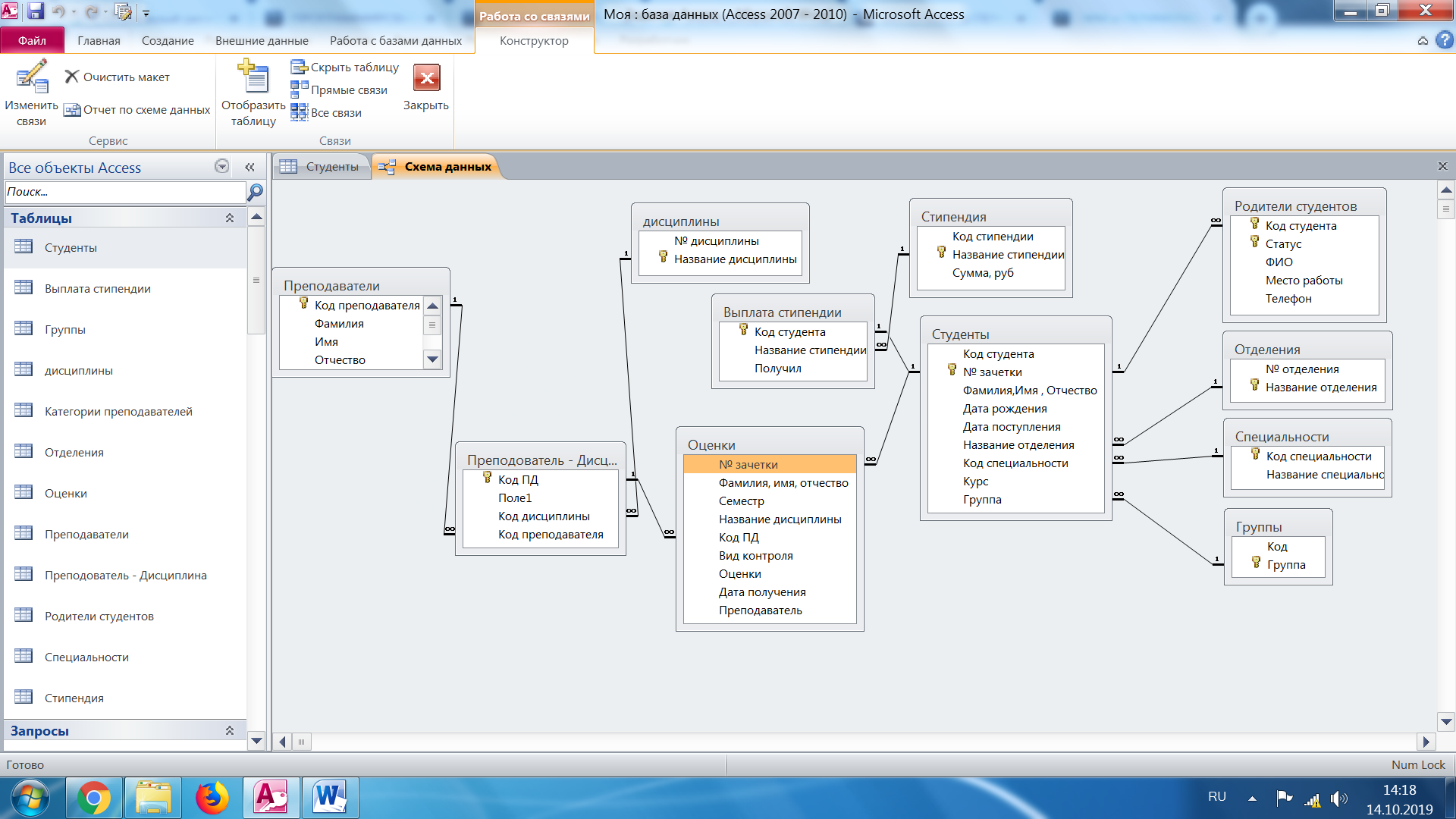 Рисунок 3 – Схема базы данных и задание условий ссылочной целостности для связи между таблицамиСоздать все необходимые таблицы базы данных, описать связи между ними в соответствии с учебным примером. 
Имя поляТип данныхРазмер поляИндексированное поле№ отделения СчетчикДлинное целоеНетНазвание отделенияКороткий текст120Ключевое полеИмя поляТип данныхРазмер поляИндексированное полеКод специальностиТекстовый9Ключевое полеНазвание специальностиТекстовый120НетИмя поляТип данныхРазмер поляИндексированное поле№ дисциплиныСчетчикЦелоеНетНазвание дисциплиныТекстовый120Ключевое полеИмя поляТип данныхРазмер поляИндексированное полеКодСчетчикЦелоеНетГруппаТекстовый6Ключевое полеИмя поляТип данныхРазмер поляИндексированное полеКод студентаСчетчикДлинное целоеНет№ зачеткиТекстовый8Ключевое полеФамилия, имя, отчествоТекстовый45НетДата рожденияДата/времяКраткий формат датыНетДата поступления Дата/времяКраткий формат датыНетНазвание от деленияМастер подстановок Далее Таблица: Отделения Название отделения Далее Готово120НетКод специальностиМастер подстановок Далее Таблица: Специальности Название специальности Далее Готово9Да (Допускаются совпадения)КурсЧисловойБайтНетГруппаМастер подстановок Далее Таблица: Группы Группа Далее Готово6НетИмя поляТип данныхРазмер поляИндексированное полеКод преподавателяСчетчикКлючевое полеФамилияТекстовый15НетИмяТекстовый15НетОтчествоТекстовый15НетПолТекстовыйСписок с фиксированным набором значений – Мужской, Женский7Да (Допускаются совпадения)Дата рожденияДата/времяКраткий формат датыНетДата приемаДата/времяКраткий формат датыНетТелефонТекстовыйМаска 000-000-00-0020НетКатегорияТекстовыйСписок с фиксированным набором значений – Без категории, Первая, ВысшаяНетИмя поляТип данныхРазмер поляИндексированное полеОбязательное полеКод ПДСчетчикКод дисциплиныДисциплины  Название дисциплиныДаКод преподавателяПреподаватель  Фамилия, Имя, ОтчествоДаИмя поляТип данныхРазмер поляИндексированное полеОбязательное поле№ зачеткиМастер подстановок Далее Таблица: Студенты №зачетки, Фамилия Далее Уберите галочку в строке Скрыть ключевой столбец. Готово8Да (допускаются совпадения)ДаСеместрЧисловойБайтНетДаНазвание дисциплиныМастер подстановок Далее Таблица: Дисциплины Название Дисциплины Далее Готово120Да (допускаются совпадения)ДаКод ПДИз таблицы Преподаватель-Дисциплины поле Код ПДНетДаВид контроляТекстовыйСписок с фиксированным набором значений – зачет, экзамен, курсовая работа, отчет15Да (допускаются совпадения)ДаОценкиЧисловой1НетДаДата полученияДата/времяКраткий формат датыНетДаПреподавательМастер подстановок Далее Таблица: Преподаватель Фамилия Далее Готово45НетДаИмя поляТип данныхРазмер поляИндексированное полеОбязательное полеКод студентаМастер подстановок Далее Таблица: Студенты №зачетки; Фамилия,Имя, Отчество Далее  Скрыть ключевой столбец Готово8НетКлючевое полеСтатусСписок с фиксированным набором значений – Опекун, мать, отецНетКлючевое полеФИОТекстовый25НетНетМесто работыТекстовый25НетНетТелефонТекстовыйМаска 000-000-00-0020НетНетИмя поляТип данныхРазмер поляИндексированное полеОбязательное полеКод стипендииСчетчикНетНазвание стипендииТекстовый20НетКлючевое полеСумма, руб.ДенежныйНетНетИмя поляТип данныхРазмер поляИндексированное полеОбязательное полеКатегорияТекстовый15НетКлючевое полеОкладДенежныйнетНетИмя поляТип данныхРазмер поляИндексированное полеОбязательное полеКод студентаМастер подстановок Далее Таблица: Студенты №зачетки; Фамилия,Имя, Отчество Далее  Скрыть ключевой столбец ГотовоКлючевое полеНазвание стипендииМастер подстановок Далее Таблица: Стипендия  Название стипендии Далее  ГотовоПолучилЛогический